                                                                     DIRECCIÓN ACADÉMICADEPARTAMENTO EDUCACION FÍSICARespeto – Responsabilidad – Resiliencia – Tolerancia Estimado estudiante:El Departamento de Ed. Física te saluda afectuosamente, te invita a que leas y respondas esta evaluación N°4 te recuerda que  debes guardar tus Guías en una carpeta o pegarlas en tu cuaderno de la asignatura. Una vez ingresando a clases presenciales realizaremos la retroalimentación correspondiente. Si tienes dudas puedes contactarte al correo  personal institucional de profesora  carmen.salas@censantarosa.cl INSTRUCCIONES1.- Lea con atención las preguntas. 2.-Responda con letra lo más legible posible.3.-Marca con una X  la alternativa que seleccionas. 4.- Tienes dos alternativas para realizar la evaluación N°4a) Contestar la guía e enviarla en el mismo formato.b) Debes grabar un vídeo en donde ejecutes parte de una coreografía de la danza folclórica seleccionada según tus preferencias; el vídeo no puede exceder los 3 minutos enviarlo al correo de profesora.Si deseas bailar en pareja puedes solicitar ayuda a un miembro de tu familia, respetando el distanciamiento socal.5.-Enviar la prueba o vídeo al correo: carmen.salas@censantarosa.clI.- De acuerdo a las imágenes presentadas  identifica el país que representa: 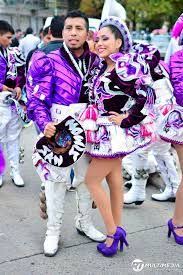 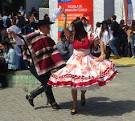 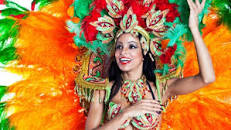 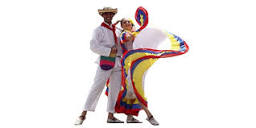 1……………………….         2…………………………..          3……………………………     4…………………………….II.- Marque con una X la alternativa correcta.5.- ¿El significado de la palabra Folclore es?:a) Gente del pueblo                                             b) Manifestaciones culturales y artísticas de un pueblo país o nación.c) Conocimiento o saber tradicional                    d) Pueblo o gente y conocimiento o saber tradicional.6.- ¿Cuál de estas alternativas, todas sus danzas pertenecen a la zona norte? a) Cachimbo, Trastrasera, Cueca                      b) Diablada, trote, Carnavalito, c) Mazamorra, Porteña, Caporal                         d) Pericona, Cueca, Refalosa7.- ¿A Qué países se asocia la danza Caporal?a) Chile-Bolivia                          b) Colombia-Perú                  c) Bolivia. Perú                      d) Venezuela-Argentina8.- ¿Qué Simboliza la cueca?El baile Nacional                                               b) La parodia del cortejo entre el gallo y la gallina.Las tradiciones de nuestro país                        d) Expresa las tradiciones artísticas de nuestro pueblo.                  III.- Responde 10.- ¿Qué? función cumplen las damas en la ejecución de la danza Caporal.……………………………………………………………………………………………………………………………………………………………………………………………………………………………………………………………………………………………………………………………………………………………………………………………………………………………..11.-En las clases prácticas se especificó dos alternativas para rendir evaluación de folclore ¿Cuáles son?……………………………………………………………………………………………………………………………………………………………………………………………………………………………………………………………………………………12.- ¿Cuáles son los tres pasos característicos de nuestro baile nacional?1- ……………………………………………………………………………………..2- ……………………………………………………………………………………..3- ……………………………………………………………………………………..13.- Según usted  ¿Qué valores entrega la Unidad de Folclore en nuestro establecimiento?………………………………………………………………………………………………………………………………………………………………………………………………………………………………………………………………………………………………………………………………………………………………………………………………………………………………IV.- Identifique registrando el número de la zona del país  que representa las siguientes danzas ENVIAR CON NOMBRE Y CURSO AL CORREOcarmen.salas@cesantarosa.cl                                                                            SALUDOS  UN ABRAZOPuntaje Máximo:21 Ptos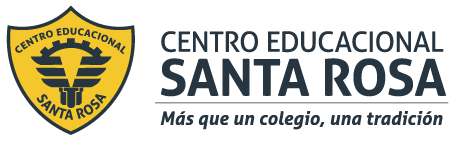 Puntaje obtenido:………….Zona1Norte2Centro3SurNúmeroDanzasDiabladaTrastraseraSajurianaSau SauRefalosaVals ChiloteCarnavalitoPolkaCachimbo